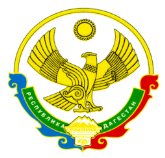 РЕСПУБЛИКИ ДАГЕСТАНМУНИЦИПАЛЬНОЕ КАЗЕННОЕ ОБЩЕОБРАЗОВАТЕЛЬНОЕ УЧРЕЖДЕНИЕ«НОВОКУЛИНСКАЯ СРЕДНЯЯ ОБЩЕОБРАЗОВАТЕЛЬНАЯ ШКОЛА №1» УПРАВЛЕНИЕ ОБРАЗОВАНИЯ  МО «НОВОЛАКСКИЙ РАЙОН»МКОУ «Новокулинская СОШ №1»368162 с. Новокули                                               тел.: 8 (928) 8988 695 52 67 e-mail: novokulinscay1@mail.ruИНН - 0524005180  / КПП – 0524011001                                                                 ОГРН -1020500911364Приказот 27.03.2020                                                                                                            № 67/1«О принятии локального акта»В соответствии с Федеральным законом от 29.12.2012 г. «Об образовании в Российской Федерации» №273-ФЗ (ст.28, ст.29, ст.30), Уставом МКОУ «Новокулинская СОШ №1» и на основании решения педагогического  совета (протокол №4 от 24.03.2020г.), в  целях регламентирования работы школы  по основным вопросам организации и осуществления образовательной деятельности в период дистанционного обучения, а также для обязательного исполнения участниками образовательных отношенийПриказываю:1.Утвердить локальный нормативный акт:1.1. Об организации образовательных отношений в период дистанционного обучения  в МКОУ « Новокулинская СОШ №1» 2.Ответственной за ведение сайта школы Демирова П.Р.  выложить локальный акт на сайт школы3.Контроль за исполнением настоящего  приказа оставляю за собой.Директор школы                                              Султанова Р.К.